Genzen & SophieTraiteur à Saint-Sulpice-La-PointeRepas indiens, tibétains, népalais, thaïlandais plein de vitamines et de saveurs 😋

Merci de passer vos commandes mardi soir au plus tard en appelant au 06 58 24 77 67 
ou par email : genzenetsophie@hotmail.com

Voici notre carte: 🍅🍆🥔🥕🌶*Chapati (galette indienne) 1€ pièce
*Aloo parantha (galette indienne aux pommes de terre) 1€50
*Houmous aux tomates séchées 3€
*Alu tarkali (pommes de terre) 3€
*Dal curry (lentilles corail) 3€
*Baigan bharta(caviar aubergines) 3€
*🆕️Cake aux olives 3€
*🆕️Boulettes manchu (sauce tomate sucrée salée) 4€
*🆕️Gobi manchurian (beignets de chou fleur sauce aigredoux) 5€
*Curry de légumes au lait de coco 5€
(brocolis, poivron, chou vert, carotte)
*Curry de légumes masala 5€
(aubergine, pommes de terre, poivron, curry épicé)
*Curry de légumes à la mangue 5€50
(aubergine, pommes de terre, poivron, mangue, curry)
*Riz nature 3€
*Riz au cumin 3€50
*Riz sauté aux légumes 4€
*Momo légumes-fromage 5€ les 5
*Momo légumes 5€ les 5
(bouchées tibétaines à la vapeur)
*Pad thaï (pâtes de riz, Thaïlande) 6€
*Dosa (galette de riz et lentilles fermentés, Inde du Sud):
-Masala dosa 4€
(sauce tomate, pommes de terre)
-Aux épinards 5€
(masala dosa + épinards)
-Modomosa, la complète 5€
(masala dosa + salade + sauce + crunchy)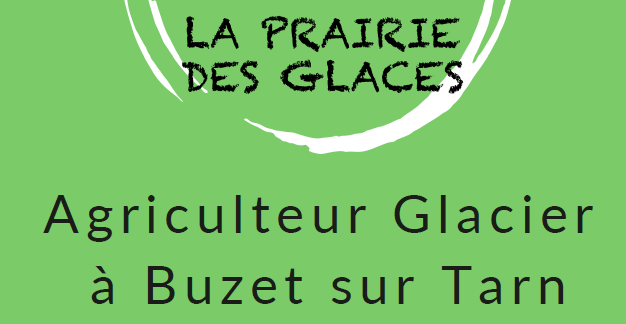 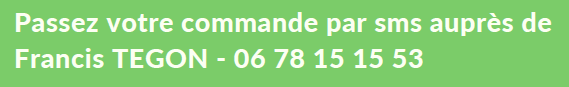 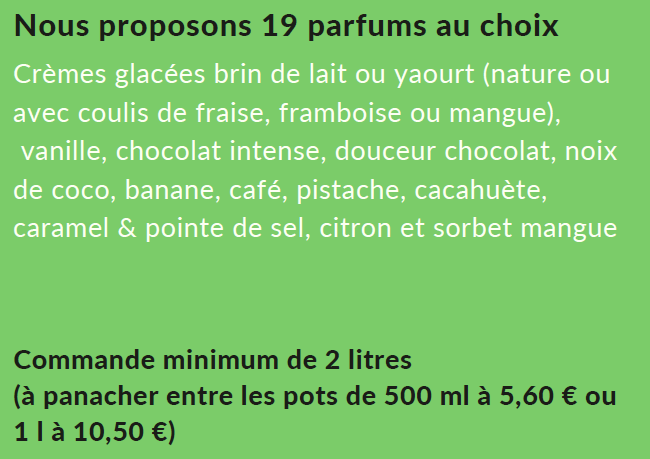 LA MAISON GARRIC 
ARTISAN FROMAGER AFFINEURTel : 06 85 33 79 11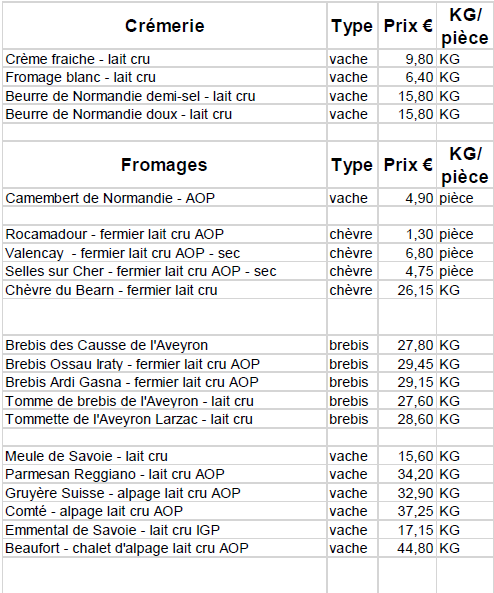 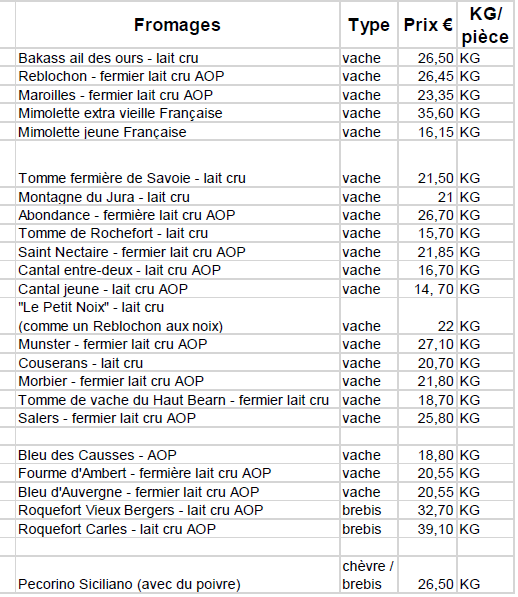 FRUITS ET LEGUMES   avec NATHALIE PASTUREL ( de Rabastens) 
Passez commande en l’ appelant  au 06 19 06 23 10. 
Elle livrera vos commandes en drive dès le jeudi 30 avril sur la place du village !Le SAFRAN de MARY
2381 route de tauriac 81800 Roquemaure
Tel : 06 59 42 42 79Safran et confits d'oignonsStigmates de safran :
 Pot de 0.2gr (7.50€) ou
 Pot de 1 gr (32 €)LE GAEC DU CHIROY A ROQUEMAURE 
VOUS PROPOSE DE COMMANDER VOS COLIS D'AGNEAU ET DE BREBIS 

(disponibles dans 2 mois) - Il n'y en aura pas beaucoup, alors, faites vite !-Demi agneau (7-8 kg) avec gigot tranché et épaule roulée à 14,5€/kg
-Demi agneau (7-9 kg) avec gigot entier et épaule entière à 13,5€/kg
-Merguez 50% brebis/50% porc conditionnées en sachet de 500g à 13€/kg.
Plus d'info au 06.44.00.80.52 
Saint-Gérard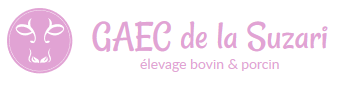 81310 Lisle-sur-Tarnhttps://www.gaecdelasuzari.com/nos_produits.htmlTel : 06 37 36 03 89 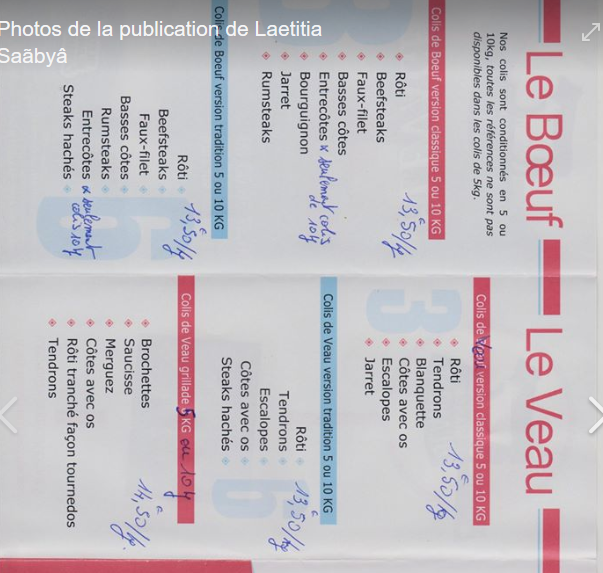 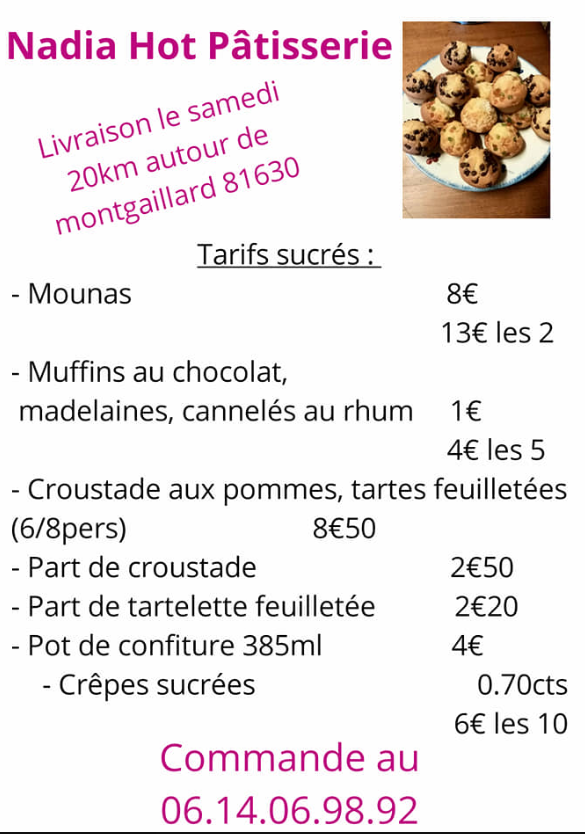 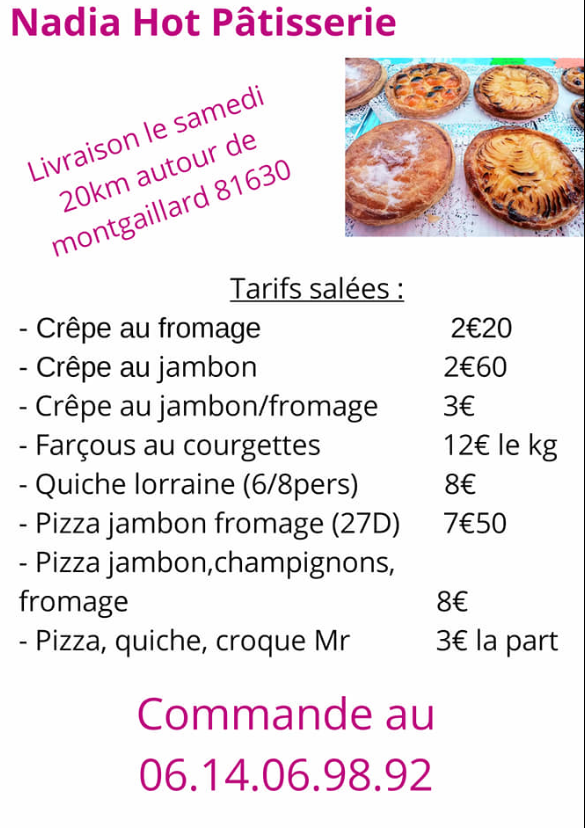 